Drafting Groups of WP1: Fixed Mobile and broadcasting IssuesCo-Chairmen of WP1:Dr. Hiroyuki Atarashi (Japan) (Email: hiroyuki.atarashi.yt@nttdocomo.com)Dr. Jae Woo Lim (Rep. of Korea)(Email: jwlim@korea.kr)Drafting Groups of WP2: Aeronautical and maritime IssuesChairman of WP2: Mr. Bui Ha long (Viet Nam) (Email: Longbh@rfd.gov.vn)Drafting Groups of WP3: Science IssuesChairman of WP3: Mr. Wahyudi Hasbi (Rep. of Indonesia) (Email: wahyudi.hasbi@lapan.go.id)Drafting Groups of WP4: Satellite IssuesCo-Chairmen of WP4:Ms. Fenhong Cheng (People’s Rep. of China)(Email: chengfenhong@chinasatcom.com)Mr. Mrunmaya Pattanaik (India) (Email: pattanaik.mr@gov.in)Drafting Groups of WP5: General IssuesChairman of WP5: Dr. Taghi Shafiee (Islamic Rep. of Iran) (Email: shafiee@cra.ir)Note: AI 9.2 and 10 may need more Drafting Group Chairs for future.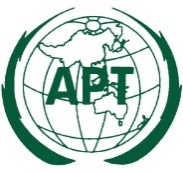 ASIA-PACIFIC TELECOMMUNITYAPT Conference Preparatory Group for WRC-23 (APG-23)Date: 29 April 2021Agenda ItemsDG Chairman1.1Mr. Fierza Mutuahdi Pasaribu (Rep. of Indonesia)Email: fier001@kominfo.go.id  1.2Mr. Tan Wang (People’s Republic of China)Email: wangtan@srrc.org.cn 1.3Dr. Azim Fard (Islamic Republic of Iran)Email: azimfard@cra.ir1.4Mr. Shiro Fukumoto (Japan)Email: shiro.fukumoto01@g.softbank.co.jp 1.5Dr. Azim Fard (Islamic Republic of Iran)Email: azimfard@cra.ir9.1 c)Mr. Yongseok Seo (Republic of Korea)Email: on1yys@korea.kr RR21.5Mr. Dong Zhou (People’s Republic of China)Email: zhou.dong1@zte.com.cn    Agenda ItemsDG Chairman1.6Mr. Wei Tan (People’s Republic of China)Email: tanwei@bittt.cn 1.7Mr. Kok Pin Puah (Singapore) Email: puah_kok_pin@caas.gov.sg 1.8Mr. Nguyen Anh Tuan (Viet Nam)Email: tuanna3@vnpt.vnEditor:Ms. Takako Kitahara (Japan)Email: takako_kitahara@mri.co.jp 1.9Mr. Glenn Odlum (Australia)Email: glennodlum@bigpond.com 1.10Dr. Jicheng Fang (People’s Republic of China)Email: jchfang@163.com1.11Issue A/resolve 1 – GMDSS modernization: Mr. Yoshio Miyadera (Japan)Email: miyadera.yoshio@jrc.co.jpEditor: Ms. Natcha Techachaniran (Thailand)Email: natcha.t@nbtc.go.th Issue B/resolve 2 – eNavigation: Dr. Byungok Kim (Republic of Korea)Email: kimbo60@hanmail.netIssue C/resolve 3 – new satellite systems: Ms. Xia Ge (People’s Republic of China)Email: gexia@bsnc.com.cnRes. 427 (WRC-19)To be nominated at APG23-3Agenda ItemsDG Chairman1.12Mr. Kevin Knights (Australia)Email: kevin.knights@csiro.au 1.13Mr. Rui Han (People’s Republic of China)Email: hanrui@srrc.org.cn; henryxju@gmail.com  1.14Mr. Sohel Rana (Bangladesh)Email: sohel@btrc.gov.bd 9.1 a)Mr. Takahiro Yokoyama (Japan)Email: t.yokoyama@joy.ocn.ne.jp9.1 d)Dr. Hwangjae Rhee (Republic of Korea)Email: Mr.  Res. 655 (WRC-15)Mr. Takahiro Yokoyama (Japan)Email: t.yokoyama@joy.ocn.ne.jp Agenda ItemsDG Chairman1.15Mr. Phung Nguyen Phuong (Viet Nam)Email: phuongpn@rfd.gov.vn 1.16Mr. Noriyuki Inoue (Japan)Email: ni-inoue@kddi.comEditor: Ms. Jing Chen (People’s Republic of China)Email: chen_jing@chinatelecom.cn  1.17Ms. Onanong Sa-Nguantongalya (Thailand)Email: onanongp@thaicom.net 1.18Dr. Daesub Oh (Republic of Korea)Email: trap@etri.re.kr 1.19Mr. Risdianto Yuli Hermansyah (Rep. of Indonesia)Email: risdianto@telkomsat.co.id 7General, Topics A, B and new proposal:Ms. Ting Ling Lee (Singapore)Email: tingling.lee@ses.comTopics C, D and E:Ms. Geetha Remy Vincent (Malaysia)Email: geetha@measat.com  Agenda ItemsChairman2 & 4Ms. Keiko Mori (Japan)Email: keikom@wcore.com 8Mr. Neil Meaney (Australia)E-mail: neil.j.meaney@boeing.com9.1 b)Ms. Jaekyung Park (Republic of Korea)Email: jay.park@kca.kr9.2Mr. Paul Burford (Australia) Email: paul.burford@defence.gov.au 10Aeronautical and Maritime Issues:Mr. Jia Huang (People’s Republic of China)Email: ferrero.huang@srrc.org.cn IMT Issues:Mr. HyoungJin Choi (Republic of Korea)Email: hj686.choi@samsung.com 